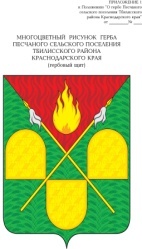 СОВЕТ ПЕСЧАНОГО СЕЛЬСКОГО ПОСЕЛЕНИЯТБИЛИССКОГО РАЙОНАРЕШЕНИЕОт __________ 2021года                                                                                № ___х. ПесчаныйО внесении изменений в решение Совета Песчаного сельского поселения Тбилисского района от 21 декабря 2020 года № 61  «О бюджете Песчаного сельского поселения Тбилисского района на 2021 год»Руководствуясь статьей 9 Бюджетного кодекса Российской Федерации, Федеральным законом от 06 октября 2003 года № 131 – ФЗ «Об общих принципах организации местного самоуправления РФ», Положения о бюджетном процессе Песчаного сельского поселения Тбилисского района, утверждённого Решением Совета Песчаного сельского поселения Тбилисского района  от 20 марта 2020 года № 36, статьей 26 Устава  Песчаного  сельского поселения Тбилисского района, Совет  Песчаного  сельского поселения Тбилисского района решил:   Внести следующие изменения в решение Совета Песчаного сельского поселения Тбилисского района от 21 декабря 2020 года № 61 «О бюджете Песчаного сельского поселения Тбилисского района на 2021 год» (в редакции решения от 27 мая 2021 года № 87):         2. Приложение 7 «Ведомственная структура расходов бюджета Песчаного сельского поселения Тбилисского района на 2021 год»  изложить в новой  редакции (приложение 1);3. Эксперту, специалисту администрации Песчаного сельского поселения Тбилисского района В.А. Олехнович обеспечить опубликование настоящего решения в сетевом издании «Информационный портал Тбилисского района», а также разметить на официальном сайте администрации Песчаного сельского поселения Тбилисского района в информационно-телекоммуникационной сети «Интернет».4. Настоящее решение вступает в  силу со дня его опубликования.Исполняющий обязанности главыПесчаного сельского поселенияТбилисского района                                                                          И.В. Селезнёв                                                                                                                                Приложение 1к решению совета  Песчаногосельского поселения Тбилисского районаот ________ 2021года №___                                                                                                                                    Приложение 7к решению совета  Песчаногосельского поселения Тбилисского районаот 21 декабря 2020 года № 61Ведомственная структура расходов бюджета Песчаного сельского поселения Тбилисского района на 2021 год(тыс. рублей)Исполняющий обязанности главыПесчаного сельского поселенияТбилисского района                                                                                                                                                    И.В.Селезнёв№ п/пНаименованиеНаименованиеВедРЗПРЦСРВРСуммаИзменения +/-Сумма утверждено122345678910ВСЕГОВСЕГОВСЕГОВСЕГОВСЕГОВСЕГОВСЕГОВСЕГО16214,88016214,880администрация Песчаного сельского поселения Тбилисского районаадминистрация Песчаного сельского поселения Тбилисского районаадминистрация Песчаного сельского поселения Тбилисского района99216214,88016214,8801.1.Общегосударственные вопросы992016911,1816911,1811.1.1.1.Функционирование высшего должностного лица муниципального образования9920102200,261200,2611.1.11.1.1Обеспечение деятельности высшего органа исполнительной власти992010250 0 00 00000200,261200,261Расходы на обеспечение функций органов местного самоуправления992010250 1 00 00190200,261200,261Расходы на выплаты персоналу в целях обеспечения выполнения функций государственными (муниципальными) органами, казенными учреждениями, органами управления государственными внебюджетными фондами992010250 1 00 00190100200,261200,2611.21.2Функционирование местных администраций99201042494,6802494,6801.2.11.2.1Обеспечение деятельности органа исполнительной власти992010451 0 00 000002490,8802490,880Обеспечение функционирования администрации992010451 1 00 000002490,8802490,880Расходы на обеспечение функций органов местного самоуправления992010451 1 00 001902490,8802490,880Расходы на выплаты персоналу в целях обеспечения выполнения функций государственными (муниципальными) органами, казенными учреждениями, органами управления государственными внебюджетными фондами992010451 1 00 001901002216,4742216,474Закупка товаров, работ и услуг для государственных (муниципальных) нужд992010451 1 00  00190200186,400-25,042161,358Иные бюджетные ассигнования992010451 1 00  0019080088,006+25,042113,0481.2.21.2.2Обеспечение отдельных государственных полномочий Краснодарского края992010451 2 00 000003,8003,800Субвенции на осуществление отдельных полномочий по образованию и организации деятельности административных комиссий992010451 2  00 601903,8003,800Закупка товаров, работ и услуг для государственных (муниципальных) нужд992010451 2  00 601902003,8003,8001.31.3Обеспечение деятельности финансовых, налоговых и таможенных органов и органов финансового (финансово-бюджетного) надзора992010617,12017,1201.3.11.3.1Обеспечение деятельности органов финансово-бюджетного надзора992010652 0 00 0000017,12017,120Передача полномочий по осуществлению внешнего муниципального финансового контроля контрольно-счетного органа992010652 1 00 2001017,12017,120Межбюджетные трансферты992010652 1 00 2001050017,12017,1201.41.4Другие общегосударственные вопросы99201134199,1204199,1201.4.11.4.1Обеспечение деятельности подведомственных учреждений992011354 1 00 000003644,3203644,320Расходы на обеспечение деятельности (оказания услуг) муниципальных учреждений992011354 1 00 005903644,3203644,320Расходы на выплаты персоналу в целях обеспечения выполнения функций государственными (муниципальными) органами, казенными учреждениями, органами управления государственными внебюджетными фондами992011354 1 00 005901003020,4023020,402Закупка товаров, работ и услуг для государственных (муниципальных) нужд992011354  1 00 00590200609,918609,918Иные бюджетные ассигнования992011354  1 00 0059080014,00014,0001.4.21.4.2Распоряжение недвижимым имуществом, находящимся в муниципальной собственности992011354 2 00 0000350,000350,000992011354 2 00 10030350,00350,000Закупка товаров, работ и услуг для муниципальных нужд992011354 2 00 10030200350,000350,0001.4.2.11.4.2.1Информатизация деятельности администрации поселения992011354 3 00 10040175,000175,000Закупка товаров, работ и услуг для государственных (муниципальных) нужд992011354 3 00 10040200175,000175,0001.4.2.21.4.2.2Компенсационные выплаты руководителям КТОС992011354 3 00 1005028,80028,800Иные бюджетные ассигнования992011354 3 00 1005012328,80028,8001.4.2.31.4.2.3Мероприятия противодействию коррупции992011354 3 00 103101,0001,000Закупка товаров, работ и услуг для государственных (муниципальных) нужд992011354 3 00 103102001,0001,0002.2.Национальная оборона9920298,10098,1002.1.2.1.Мобилизационная и вневойсковая подготовка992020398,10098,1002.1.12.1.1Осуществление первичного воинского учета на территориях, где отсутствуют военные комиссариаты992020355 0 00 0000098,10098,100Субвенции на осуществление первичного воинского учета на территориях, где отсутствуют военные комиссариаты992020355 0 00 5118098,10098,100Расходы на выплаты персоналу в целях обеспечения выполнения функций государственными (муниципальными) органами, казенными учреждениями, органами управления государственными внебюджетными фондами992020355 0 00 5118010098,10098,1003.3.Национальная безопасность и правоохранительная деятельность9920330,00030,0003.1.3.1.Защита населения и территории от ЧС природного и техногенного характера, пожарная безопасность992031010,00010,0003.1.13.1.1Мероприятия в области защиты населения от чрезвычайных ситуаций992031056 1 00 0000010,00010,000Предупреждение и ликвидация последствий чрезвычайных ситуаций и стихийных бедствий природного и техногенного характера992031056 1 00 1008010,00010,000Закупка товаров, работ и услуг для государственных (муниципальных) нужд992031056 1 00 1008020010,00010,0003.23.2Другие вопросы в области национальной безопасности и правоохранительной деятельности992031020,00020,000Мероприятия по обеспечению пожарной безопасности992031053 3 00 0000020,00020,000Обеспечение первичных мер пожарной безопасности в границах населенных пунктов поселения992031053 3 00 1010020,00020,000Закупка товаров, работ и услуг для государственных(муниципальных) нужд992031053 3 00 1010020020,00020,0004.4.Национальная экономика992042651,0802651,0804.1.4.1.Дорожное хозяйство (дорожные фонды)99204092620,0802620,0804.1.14.1.1Дорожное хозяйство992040957 1 00 000002620,0802620,0804.1.1.14.1.1.1Муниципальный дорожный фонд992040957 1 01 000001664,0001664,000Дорожная деятельность в отношении автомобильных дорог местного значения в границах населенных пунктов992040957 1 01 101101664,0001664,000Закупка товаров, работ и услуг для государственных (муниципальных) нужд992040957 1 01 101102001664,0001664,0004.1.1.24.1.1.2Муниципальный дорожный фонд (остатки прошлых лет)992040957 1 02 00000956,080956,080Дорожная деятельность в отношении автомобильных дорог местного значения в границах населенных пунктов992040957 1 02 10110956,080956,080Закупка товаров, работ и услуг для государственных (муниципальных) нужд992040957 1 02 10110200956,080956,0804.2.4.2.Другие вопросы в области национальной экономики992041231,00031,000Мероприятия по землеустройству и землепользованию992041257 2 00 1012030,00030,000Закупка товаров, работ и услуг для государственных (муниципальных) нужд992041257 2 00 1012020030,00030,0004.2.14.2.1Муниципальная программа « Развитие малого и среднего предпринимательства Песчаного сельского поселения Тбилисского района» на 2018-2020 гг 992041270 5 00 101301,0001,000Создание условий для развития малого и среднего предпринимательства992041270 5 00 101301,0001,000Закупка товаров, работ и услуг для государственных (муниципальных) нужд992041270 5 00 101302001,0001,0005.5.Жилищно-коммунальное хозяйство992053698,9353698,9355.1.5.1.Коммунальное хозяйство99205021111,9351111,9355.2.5.2.Организация водоснабжения населения и водоотведение922050258 2 02 10162250,000250,0005.2.15.2.1Ремонт и реконструкция водоснабжения992050258 2 02 10162250,000250,0005.2.25.2.2Закупка товаров и услуг для муниципальных нужд922050258 2 02 10162200250,000250,000Субсидии на возмещение части затрат муниципальных унитарных предприятий992050258 2 0210164861,935861,935Закупка товаров и услуг для муниципальных нужд992050258 2 0210164800861,935861,9355.3.5.3.Благоустройство99205032587,0002587,0005.3.15.3.1Мероприятия по благоустройству поселения992050358 3 00 000002557,0002557,0005.3.1.15.3.1.1Развитие систем наружного освещения поселения992050358 3 01 00000 450,000-57,00449,943Обслуживание систем наружного освещения поселения992050358 3 01 10172450,000-57,00449,943Закупка товаров, работ и услуг для государственных (муниципальных) нужд992050358 3 01 10172200450,000-57,00449,9435.3.1.25.3.1.2Реализация инициативных проектов Песчаного сельского поселения Тбилисского района992050358 3 02 103200,0+57,0057,00Мероприятия по ремонту мемориального комплекса992050358 3 02 103200,0+57,0057,00Закупка товаров, работ и услуг для муниципальных нужд992050358 3 02 103202000,0+57,0057,005.3.1.35.3.1.3Поддержка местных инициатив по итогам краевого конкурса992050358 3 02 629502107,0002107,000Мероприятия по ремонту мемориального комплекса992050358 3 02 629502107,0002107,000Закупка товаров, работ и услуг для муниципальных нужд992050358 3 02 629502002107,0002107,0005.3.1.4.5.3.1.4.Муниципальная программа  «Благоустройство территории Песчаного сельского поселения» на 2018-2020 гг.992050370 4 00  0000030,00030,000Мероприятия муниципальной программы — благоустройство территории992050370 4 00 1017030,00030,000Закупка товаров, работ и услуг для государственных (муниципальных) нужд992050370 4 00 1017020030,00030,0006.6.Образование992071,0001,0006.1.6.1.Молодежная политика и оздоровление детей99207071,0001,000Молодежная политика992070764 0 00 000001,0001,000Мероприятия по работе с детьми и молодежью в поселении992070764 0 00 102801,0001,000Закупка товаров, работ и услуг для государственных (муниципальных) нужд992070764 0 00 102802001,0001,0007.7.Культура, кинематография992082790,4642790,4647.1.7.1.Культура99208012740,4642740,4647.1.17.1.1Дворцы и дома культуры, другие учреждения культуры992 08 0160 1 00 000002060,4642060,464Расходы на обеспечение деятельности (оказания услуг) муниципальных учреждений992080160 1 00 005902060,4642060,464Предоставление субсидий муниципальным бюджетным, автономным учреждениям и иным некоммерческим организациям992080160 1 00 005906002060,4642060,4647.1.27.1.2Библиотеки992080160 2 00 00000430,000430,000Передача полномочий по осуществлению библиотечного обслуживания992080160 2 00 20020425,000425,000Межбюджетные трансферты992080160 2 00 02 0020500425,000425,0007.1.37.1.3Передача полномочий по комплектованию книжного фонда992080160 2 00 090105,0005,000Межбюджетные трансферты992080160 2 00 090105005,0005,0007.1.47.1.4Муниципальная программа  «Ремонт объектов культуры Песчаного сельского поселения Тбилисского района» на 2019-2021 годы992080170 8 00 00000300,000300,000Мероприятия муниципальной программы — благоустройство территории992080170 8 00 09020300,000300,000Закупка товаров, работ и услуг для государственных (муниципальных) нужд992080170 8 00 09020200300,000300,0008.8.Физическая культура и спорт992115,0005,0008.1.8.1.Массовый спорт99211025,0005,0008.1.18.1.1Развитие  массового спорта на территории поселения 992110261 0 00 000005,0005,000Организация и проведение официальных физкультурно-оздоровительных и спортивных мероприятий поселения992110261 0 00 102505,0005,000Закупка товаров, работ и услуг для государственных(муниципальных) нужд992110261 0 00 102502005,0005,0009.9.Средства массовой информации9921229,12029,1209.1.9.1.Другие вопросы в области средств массовой информации992120429,12029,120Информационное обеспечение жителей поселения992120462 0 00 0000029,12029,120Публикация в СМИ, изготовление НПА992120462 0 00 1026029,12029,120Закупка товаров, работ и услуг для государственных (муниципальных) нужд992120462 0 00 1026020029,12029,120